FAULHABER Motors Romania S.R.L amplia il sito produttivo di JimboliaUna nuova struttura con varie possibilità produttiveCon l'ampliamento del sito produttivo di Jimbolia (Romania), il FAULHABER Group compie un decisivo passo per rafforzare la propria competitività sul mercato rispondendo al tempo stesso alla crescente domanda dei suoi prodotti di alta qualità.FAULHABER Motors Romania S.R.L, con circa 170 dipendenti e un'area di produzione pari a 2.850 metri quadrati, opera a Jimbolia, nel distretto di Timiș (Romania), dal 2005. Il sito di produzione è un elemento fondamentale nella rete produttiva del FAULHABER Group. Qui vengono eseguite importanti attività manuali specialistiche, quali il montaggio dei riduttori o le procedure di equilibratura. In questo stabilimento vengono prodotti anche gli avvolgimenti per i motori ad armatura a campana FAULHABER. Inoltre, la gamma di servizi di questa sede comprende anche la produzione di moduli e il montaggio di sistemi di azionamento completi su specifica del cliente.Stabilimento di produzione conforme agli standard FAULHABERIl FAULHABER Group sta ingrandendo questo sito per consolidare la competitività aziendale a lungo termine. La delocalizzazione di nuovi progetti è una delle ragioni principali di questa misura. L'ampliamento riguarderà un'area di 5.000 metri quadrati, di cui 3.800 destinati alla produzione. La parte restante sarà adibita a magazzino e uffici amministrativi.Come da progetto strutturale, il nuovo stabilimento produttivo si basa su una costruzione metallica realizzata in conformità agli standard FAULHABER. Questa espansione aumenterà considerevolmente la capacità produttiva del sito, soddisfacendo le crescenti richieste. Oltre all'aumento della superficie dell'area, anche il numero di addetti di questa sede crescerà notevolmente. Ciò consentirà di creare nuovi posti di lavoro e di promuovere l'economia locale nella regione di Jimbolia.Varie possibilità produttiveLa nuova struttura consentirà una vasta gamma di produzioni. Oltre ai moduli per i motori, il sito produrrà anche motori e prodotti finiti utilizzati in vari ambiti, quali il settore medico, dell'aviazione e dell'automazione. Inoltre, per venire incontro alle necessità dei clienti in costante evoluzione, è prevista la produzione di altri prodotti.L'ampliamento del sito produttivo di Jimbolia è una tappa fondamentale per il FAULHABER Group poiché consentirà all'azienda di rafforzare la propria competitività e di soddisfare la crescente domanda di prodotti di alta qualità. FAULHABER confida che l'espansione sarà un successo e influirà positivamente sull'economia locale e sull'occupazione.Informazioni su FAULHABER Motors Romania S.R.LFAULHABER Motors Romania S.R.L fa parte del FAULHABER Group operante a livello internazionale e produce motori di alta qualità e sistemi di azionamento a Jimbolia (Romania) dal 2005. L'azienda attribuisce grande importanza alla qualità, all'innovazione e alla soddisfazione dei clienti.Informazioni su FAULHABERFAULHABER è un gruppo di imprese indipendente a conduzione familiare con sede a Schönaich, vicino a Stoccarda, nel Baden-Württemberg (Germania). Fondata nel 1947, l'azienda FAULHABER vanta oggi la più ampia gamma al mondo di tecnologie di azionamento in miniatura e micro disponibili presso un unico fornitore. Grazie a questa grande varietà di tecnologie, l'azienda progetta soluzioni di azionamento uniche in termini di precisione e affidabilità negli spazi più ridotti. Le principali aree di utilizzo includono l'automazione, la robotica, l'industria aerospaziale, i sistemi ottici e la tecnologia medica e di laboratorio.Oltre che in Germania, FAULHABER ha sedi dedicate allo sviluppo e alla produzione in Svizzera, negli Stati Uniti, in Romania e in Ungheria. La rete è completata da partner commerciali e filiali presenti in oltre 30 Paesi.553 parole / 3.854 caratteri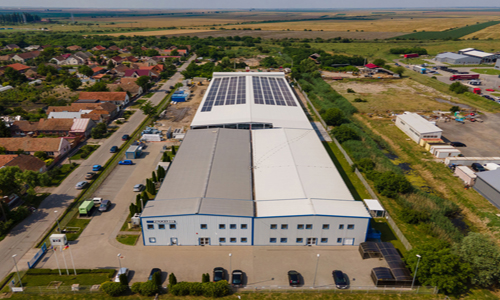 FAULHABER Motors Romania S.R.L amplia il sito produttivo di Jimbolia© FAULHABERContatto stampa (Germania + internazionale)Dr. Fritz Faulhaber GmbH & Co. KG Kristina Wolff – Marketing Faulhaberstraße 1 · 71101 SchönaichGermaniaT +49 7031 638-148 · F +49 7031 638-8148 redaktion@faulhaber.comContatto stampa (Svizzera)FAULHABER SA Ann-Kristin Hage-Ripamonti – Marketing6980 CroglioSvizzeraT +41 91 61 13 239 · F +41 91 611 31 10marketing@faulhaber.ch